ZAKONO GIMNAZIJI(Objavljen u "Sl. listu RCG", br. 64 od 28. novembra 2002, 49/07, "Sl. listu Crne Gore", br. 45 od 4. avgusta 2010, 39/13)I OSNOVNE ODREDBEPredmet regulisanjaČlan 1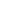      U gimnaziji se ostvaruje opšte srednje obrazovanje, na način i pod uslovima propisanim ovim zakonom.
CiljeviČlan 2     Obrazovanje u gimnaziji ima za cilj da učenicima omogući:
     1) sticanje potrebnih znanja, vještina, sposobnosti i navika, zasnovanih na dostignućima nauke, tehnike, kulture i umjetnosti, radi nastavljanja školovanja;
     2) postizanje međunarodno uporedivog nivoa znanja;
     3) razvijanje kritičkog mišljenja i prosuđivanja;
     4) razvijanje sposobnosti komunikacije;
     5) razvijanje odgovornog odnosa prema radnoj i životnoj sredini;
     6) razvijanje sposobnosti za život u pluralističkom i demokratskom društvu;
     7) podsticanje razumijevanja, tolerancije i solidarnosti.
Vrste gimnazijaČlan 3     Gimnazija se osniva kao javna ili privatna ustanova, u skladu sa zakonom.
     Gimnazija se osniva kao opšta gimnazija.
     U opštoj gimnaziji mogu se osnovati odjeljenja specijalističke gimnazije, uz odobrenje organa državne uprave nadležnog za poslove prosvjete (u daljem tekstu: Ministarstvo).
Trajanje obrazovanjaČlan 4     Obrazovanje u gimnaziji traje četiri godine, u skladu sa obrazovnim programom.
ŠkolarinaČlan 4a     U ustanovi za sticanje opšteg srednjeg obrazovanja, koja se finansira iz sredstava javnih prihoda, redovni učenik ne plaća školarinu.
MaturaČlan 5     Učenik je stekao opšte srednje obrazovanje kad položi maturski ispit.
     Pravo da polaže maturski ispit ima i lice koje je završilo maturski tečaj.
     U gimnaziji u kojoj postoje uslovi može se, uz saglasnost Ministarstva, organizovati priprema i polaganje međunarodnog maturskog ispita.
     Lice koje položi međunarodni maturski ispit nije dužno da polaže maturski ispit iz stava 1 ovog člana.
Sticanje obrazovanjaČlan 6     (Brisan)
Horizontalna prohodnostČlan 7     Učenik može da pređe iz gimnazije u stručnu školu, pod uslovima propisanim zakonom.
Vertikalna prohodnostČlan 8     Učenik koji položi maturski ispit stiče opšti uslov za nastavak obrazovanja na visokoškolskoj ustanovi.
Obrazovanje stranih državljanaČlan 9     (Brisan)
Posebne potrebeČlan 10     Obrazovanje u gimnaziji učenika sa posebnim obrazovnim potrebama (učenici sa smetnjama i teškoćama u razvoju) ostvaruje se u skladu sa ovim zakonom i posebnim propisima.
Obrazovanje odraslihČlan 11     Obrazovanje odraslih u gimnaziji ostvaruje se u skladu sa ovim zakonom i posebnim propisima.
NadzorČlan 12     Nadzor nad sprovođenjem odredaba ovog zakona vrši Ministarstvo.
Upotreba rodno osjetljivog jezikaČlan 12a     Svi izrazi koji se u ovom zakonu koriste za fizička lica u muškom rodu obuhvataju iste izraze u ženskom rodu.
II UPIS U GIMNAZIJUUslovi upisaČlan 13     U prvi razred gimnazije odnosno u obrazovni program opšteg srednjeg obrazovanja može se upisati lice koje je završilo osnovno obrazovanje, a ima manje od 17 godina života.
     Ako je broj prijavljenih učenika koji se žele upisati u gimnaziju čiji je osnivač Republika, odnosno jedinica lokalne samouprave veći od broja traženog konkursom, upis se vrši na osnovu sljedećih kriterijuma:
     1) uspjeha na eksternoj provjeri znanja u završnom razredu osnovne škole;
     2) opšteg uspjeha u posljednjem ciklusu osnovne škole;
     3) uspjeha iz crnogorskog ili maternjeg jezika, matematike i predmeta značajnih za dalje školovanje u posljednjem ciklusu osnovne škole;
     4) rezultata sa državnih i međunarodnih takmičenja, odnosno osvojenih nagrada, priznanja i slično.
     Izuzetno od stava 2 ovog člana, kandidati sa posebnim obrazovnim potrebama koji ispunjavaju uslove upisa upisuju se na osnovu rješenja o usmjeravanju u obrazovni program.
     Uslove upisa učenika u privatnu gimnaziju određuje osnivač.
     Način, postupak i vrednovanje kriterijuma za upis učenika u gimnaziju propisuje Ministarstvo.
UpisČlan 13a     Status učenika stiče se upisom u gimnaziju.
     Učenici se upisuju u gimnaziju kao redovni i vanredni učenici.
     Redovni učenik stiče obrazovanje redovnim pohađanjem nastave.
     Vanredni učenik stiče obrazovanje pohađanjem pripremne nastave (instruktivno-konsultativne nastave) i polaganjem ispita, u skladu sa ovim zakonom.
Upis stranih državljana i lica sa inostranom obrazovnom ispravomČlan 14     Strani državljanin koji ima privremeni boravak ili stalno nastanjenje u Crnoj Gori može se upisati u gimnaziju po uslovima kao i crnogorski državljanin, u skladu sa ovim zakonom.
     Škola je dužna da učeniku iz stava 1 ovog člana i učeniku crnogorskom državljaninu koji ne poznaje ili nedovoljno poznaje jezik na kojem se izvodi nastava pruži pomoć u savladavanju jezika.
     Lice koje je završilo osnovnu školu ili je započelo, odnosno steklo dio obrazovanja u inostranstvu može se upisati u gimnaziju, ako mu je priznata inostrana obrazovna isprava, u skladu sa zakonom.
     Ministarstvo može odrediti broj upisnih mjesta u okviru programa za razmjenu učenika.
Konkurs za upisČlan 15     Upis u gimnaziju redovnih učenika vrši se u junskom i avgustovskom roku, na osnovu javnog konkursa koji raspisuje Ministarstvo na predlog gimnazije, po pravilu četiri mjeseca prije početka školske godine.
     Upis vanrednih učenika u gimnaziju vrši se do kraja septembra, na osnovu javnog konkursa koji raspisuje Ministarstvo, na predlog gimnazije.
     Odluku o broju učenika koji se upisuju u prvi razred gimnazije čiji je osnivač Republika, odnosno jedinica lokalne samouprave donosi Ministarstvo na predlog gimnazije.
III ORGANIZACIJA OBRAZOVNO-VASPITNOG RADA1. Obrazovno-vaspitni radSadržaj obrazovno-vaspitnog radaČlan 16     Obrazovno-vaspitni rad u gimnaziji obuhvata:
     1) teorijsku nastavu i vježbe iz obaveznih predmeta i obaveznih izbornih predmeta;
     2) obavezne izborne sadržaje (dodatna, dopunska i fakultativna nastava, ekskurzije, izleti i sl.);
     3) praćenje postignuća učenika, provjeravanje i ocjenjivanje;
     4) ispite;
     5) kulturnu i javnu djelatnost;
     6) analizu uspjeha i discipline učenika;
     7) druge oblike obrazovno-vaspitnog rada od značaja za gimnaziju.
Organizacija nastaveČlan 17     Nastava se izvodi u skladu sa obrazovnim programom.
     U okviru obrazovnog programa izučavaju se obavezni predmeti, obavezni izborni predmeti i obavezni izborni sadržaji.
     Teorijska nastava iz obaveznih predmeta izvodi se sa učenicima jednog ili više odjeljenja istog razreda.
     Organizaciju i izvođenje teorijske nastave iz obaveznih izbornih predmeta, utvrđuje gimnazija.
     Listu i sadržaj obaveznih izbornih predmeta donosi Ministarstvo na predlog Nacionalnog savjeta za obrazovanje (u daljem tekstu: Nacionalni savjet).
     Vježbe, kao praktična primjena usvojenih teorijskih sadržaja, izvode se u grupama.
     Obavezni izborni sadržaji mogu se izvoditi u gimnaziji i van nje.
     Nastavni predmeti mogu se izučavati na standardnom i višem nivou, u skladu sa obrazovnim programom.
Godišnji program radaČlan 18     Obrazovno-vaspitni rad u gimnaziji izvodi se prema godišnjem programu rada.
     Godišnji program rada sadrži:
     1) organizaciju nastave i drugih oblika obrazovno-vaspitnog rada, po predmetima, odnosno grupama predmeta;
     2) organizaciju obaveznih izbornih sadržaja;
     3) plan obezbjeđenja kvaliteta putem interne evaluacije;
     4) plan upisa;
     5) raspoređivanje učenika u odjeljenja i grupe;
     6) rokove za polaganje ispita;
     7) stručno obrazovanje nastavnika, saradnika u nastavi i stručnih saradnika;
     8) saradnju sa roditeljima, lokalnom samoupravom, drugim školama i đačkim domovima, istraživačkim, sportskim i kulturnim organizacijama;
     9) listu obaveznih izbornih predmeta;
     9a) plan rada direktora, pomoćnika direktora, stručnih saradnika i stručnih organa;
     10) druge sadržaje od značaja za gimnaziju.
Nedjeljno opterećenje učenika i trajanje školskog časaČlan 19     Nastavni čas traje 45 minuta.
     Za iste ili srodne nastavne oblasti mogu se predvidjeti blok časovi.
     U toku jednog dana učenici mogu imati najviše sedam časova nastave.
     U toku jedne sedmice učenici mogu imati do 32 časa, s tim što sedmični fond časova ne može iznositi više od 35 časova, uključujući i obavezne izborne sadržaje.
Broj učenika u odjeljenjuČlan 20     Odjeljenje po pravilu ima 30 učenika.
     Izuzetno od stava 1 ovog člana, Ministarstvo može odobriti upis još četiri učenika.
     Obrazovnim programom u gimnaziji može se odrediti manji broj učenika u odjeljenju, odnosno grupi.
2. Napredovanje i ocjenjivanjeCiljČlan 21     Praćenjem postignuća učenika, provjeravanjem i ocjenjivanjem znanja utvrđuje se uspješnost učenika u postizanju standarda znanja, odnosno ispunjavanje obaveza koje su određene obrazovnim programom.
Skala ocjenjivanjaČlan 22     Uspjeh iz pojedinih predmeta izražava se ocjenama od 1 do 5, i to:
     - odličan (5);
     - vrlo dobar (4);
     - dobar (3);
     - dovoljan (2);
     - nedovoljan (1).
     Ocjene odličan, vrlo dobar, dobar i dovoljan su pozitivne.
     Zaključna ocjena izvodi se na osnovu svih ocjena dobijenih u klasifikacionom periodu.
Uspjeh učenikaČlan 23     Učenik je završio razred, ako je iz svih nastavnih predmeta dobio pozitivne ocjene.
     Opšti uspjeh učenika utvrđuje se na osnovu prosjeka pozitivnih ocjena iz svih nastavnih predmeta.
     Učenik je završio razred:
     - sa odličnim uspjehom, ako je postigao prosječnu ocjenu najmanje 4,50;
     - sa vrlo dobrim uspjehom, ako je postigao prosječnu ocjenu najmanje 3,50;
     - sa dobrim uspjehom, ako je postigao prosječnu ocjenu najmanje 2,50;
     - sa dovoljnim uspjehom, ako je postigao prosječnu ocjenu najmanje 2.
PonavljanjeČlan 24     Učenik koji na kraju nastavne godine ima više od tri nedovoljne ocjene nije završio razred.
     Razred nije završio ni učenik koji ne položi popravni ispit.
     Učenik može jedanput ponoviti isti razred.
     Učenik može, tokom obrazovanja u gimnaziji, ponavljati dva puta.
Utvrđivanje ocjenaČlan 25     Ocjene iz pojedinih predmeta, vladanja i opšteg uspjeha utvrđuju se na kraju klasifikacionih perioda i na kraju nastavne, odnosno školske godine.
     Ocjenu iz nastavnog predmeta predlaže predmetni nastavnik.
     Zaključnu ocjenu utvrđuje odjeljensko vijeće.
     Ukoliko se ocjena ne može utvrditi na način propisan u stavu 3 ovog člana, spornu ocjenu utvrđuje nastavničko vijeće tako što na predlog direktora obrazuje tročlanu komisiju koja će predložiti ocjenu.
Način ocjenjivanjaČlan 26     Ocjenjivanje se vrši javno, uz obrazloženje ocjene pred učenicima odjeljenja.
     Provjera znanja učenika može biti usmena i pismena, u skladu sa obrazovnim programom.
     Učenik u svakom klasifikacionom periodu mora imati najmanje po jednu ocjenu iz svakog nastavnog predmeta.
     U toku sedmice učenik može imati najviše dva pisana zadatka, koji ne mogu biti istog dana.
Ponovna provjera znanjaČlan 27     Ako više od polovine učenika odjeljenja dobije nedovoljnu ocjenu na pisanoj provjeri znanja (pismeni zadatak, test, grafički rad, kontrolna vježba i slično), pisana provjera znanja se ponavlja za učenika koji je dobio nedovoljnu ocjenu, kao i za učenika koji nije zadovoljan ocjenom.
     Pisana provjera znanja iz stava 1 ovog člana ponavlja se jedanput.
     Ako na ponovnoj pisanoj provjeri znanja učenik dobije manju ocjenu nego na prethodnoj provjeri upisuje mu se veća ocjena.
     Ako više od polovine učenika na ponovnoj pisanoj provjeri znanja dobije nedovoljnu ocjenu, direktor škole je dužan da Zavodu za školstvo podnese zahtjev za evaluaciju rada predmetnog nastavnika.
     Zavod za školstvo je dužan da, u roku od 15 dana od dana prijema zahtjeva iz stava 4 ovog člana, izvrši evaluaciju rada predmetnog nastavnika.
Pravo na prigovorČlan 28     (Brisan)
VladanjeČlan 29     Vladanje učenika izražava se ocjenama primjerno, dobro i nezadovoljavajuće.
     Ocjenu iz vladanja utvrđuje odjeljenjsko vijeće, na predlog odjeljenjskog starješine.
Podzakonska regulativaČlan 30     Način i postupak ocjenjivanja znanja učenika bliže se uređuje propisom Ministarstva.
3. IspitiVrste ispitaČlan 31     U gimnaziji se polažu: popravni, dopunski, diferencijalni, razredni i maturski ispit.
     Ispiti iz stava 1 ovog člana polažu se u: junskom, avgustovskom i januarskom ispitnom roku, ako ovim zakonom nije drukčije određeno.
Popravni ispitČlan 32     Popravni ispit polaže učenik koji na kraju nastavne godine ima jednu, dvije ili tri nedovoljne ocjene.
     Učenik koji na kraju nastavne godine ima jednu, dvije ili tri nedovoljne ocjene polaže popravni ispit pred tročlanom komisijom u čijem je sastavu i nastavnik predmeta iz kojeg je učenik ocijenjen nedovoljnom ocjenom.
     Popravni ispit polaže se u gimnaziji koju je učenik pohađao.
     Učenik prvog, drugog i trećeg razreda gimnazije popravni ispit polaže u avgustovskom roku, a učenik završnog razreda u junskom ili avgustovskom roku.
Dopunski ispitČlan 33     Dopunski ispit polaže se iz onih nastavnih predmeta koje je učenik učio u manjem obimu nego što se to zahtijeva određenim obrazovnim programom.
     Dopunski ispit učenik polaže kada se uključuje iz jednog u drugi obrazovni program, kada poslije završenog stručnog obrazovanja želi da stekne obrazovanje u gimnaziji ili kada se u postupku priznavanja obrazovne isprave utvrdi obaveza polaganja.
     Dopunske ispite i rokove polaganja (kada se učenik uključuje iz jednog u drugi obrazovni program i kada poslije završenog stručnog obrazovanja želi da stekne obrazovanje u gimnaziji) određuje nastavničko vijeće gimnazije u kojoj učenik želi da nastavi školovanje, a na predlog komisije koju imenuje direktor.
Diferencijalni ispitČlan 34     Diferencijalni ispit polaže se iz onih nastavnih predmeta koje učenik nije učio u toku prethodnog obrazovanja.
     Odredbe člana 33 st. 2 i 3 ovog zakona shodno se primjenjuju i na diferencijalni ispit.
Razredni ispit učenikaČlan 35     Razredni ispit polaže učenik koji, iz opravdanih razloga, nije ocijenjen na kraju nastavne godine iz jednog ili više nastavnih predmeta.
     Razredni ispit polaže učenik i iz onih predmeta iz kojih nije prisustvovao najmanje trećini časova predviđenih obrazovnim programom za nastavnu godinu.
     U slučaju da, krivicom gimnazije, nije realizovana najmanje jedna trećina časova koji su predviđeni obrazovnim programom, gimnazija je dužna da organizuje pripremanje učenika za polaganje razrednih ispita.
     Razredni ispit na kraju nastavne, odnosno školske godine polaže i učenik, ukoliko zbog bolničkog liječenja odsustvuje sa nastave u trajanju od najmanje 60 dana ili zbog sličnih opravdanih razloga, o čemu odlučuje nastavničko vijeće.
     Razredni ispit mogu polagati i nadareni učenici, učenici koji se paralelno obrazuju i učenici koji se samostalno ili u okviru sportskog kluba pripremaju i takmiče u određenom sportu (u daljem tekstu: učenik sportista) na predlog nacionalnog sportskog saveza.
     Učenici polažu razredni ispit u junu i avgustu.
Razredni ispit za vanredne učenikeČlan 36     Vanredni učenik polaže razredni ispit iz jednog, više ili svih nastavnih predmeta, odnosno polaganjem razrednog ispita polaže dopunske i diferencijalne ispite, u skladu sa obrazovnim programom.
     Lice iz stava 1 ovog člana polaže razredni ispit u junu, avgustu i januaru.
     Vanrednom učeniku priznaju se pozitivne ocjene koje je stekao tokom redovnog školovanja na kraju nastavne, odnosno školske godine ili u toku prethodnih polaganja.
     Vanredni učenik u toku jedne školske godine može završiti jedan razred.
     Izuzetno od stava 4 ovog člana, vanredni učenik koji završava razredni ispit polaganjem dopunskih i diferencijalnih ispita može završiti više razreda u jednoj školskoj godini.
     Vanredni učenik i učenik iz člana 45 stav 1 tač. 3 i 5 ovog zakona za polaganje razrednih ispita i za časove pripremne nastave iz člana 36a ovog zakona plaća naknadu u visini koju utvrđuje Ministarstvo.
Pripremna nastavaČlan 36a     Učenik iz člana 36 stav 6 ovog zakona je obavezan da pohađa pripremnu nastavu.
     Učenik iz člana 45 stav 1 tač. 3 i 5 ovog zakona je obavezan da pohađa pripremnu nastavu ako mu je status redovnog učenika prestao u prvom polugodištu tekuće školske godine.
     Predmete, nastavne sadržaje i fond časova pripremne nastave utvrđuje nastavničko vijeće gimnazije.
     Ukupan fond časova iz stava 2 ovog člana ne može biti manji od 30% ukupnog godišnjeg broja časova utvrđenog obrazovnim programom, a određuje se u skladu sa odgovarajućom metodologijom, koju donosi Nacionalni savjet, na predlog Zavoda za školstvo.
Podzakonska regulativaČlan 37     Način i postupak polaganja popravnih, dopunskih, diferencijalnih i razrednih ispita bliže se uređuje propisom Ministarstva.
Maturski ispitČlan 38     Maturski ispit predstavlja provjeru uspješnosti učenika pri usvajanju neophodnih standarda znanja.
     Maturski ispit se sastoji iz obaveznih i izbornih predmeta.
     Obavezni predmeti su:
     - crnogorski ili maternji jezik i književnost;
     - matematika ili prvi strani jezik.
     Izborni predmeti su: dva predmeta za koja su maturski standardi određeni obrazovnim programom za gimnaziju.
     Maturski ispit polaže se u skladu sa standardima određenim obrazovnim programom.
     Maturski ispit polaže se eksterno.
     Učenik koji nije položio maturski ispit u junskom i avgustovskom roku ima pravo da polaže maturski ispit, bez plaćanja naknade, u narednoj školskoj godini.
     Bliže propise o načinu, postupku i vremenu polaganja maturskog ispita donosi Ministarstvo.
Državna komisija za maturski ispitČlan 38a     Radi pripreme i izvođenja maturskog ispita Ministarstvo obrazuje Državnu komisiju za maturski ispit (u daljem tekstu: Komisija), na period od četiri godine.
     Komisija ima sedam članova.
     Članovi Komisije su po funkciji: ministar nadležan za poslove prosvjete, direktor Zavoda za školstvo, direktor Centra za stručno obrazovanje i direktor Ispitnog centra.
     Aktom o obrazovanju Komisije iz stava 1 ovog člana utvrđuje se bliži sastav, način rada i odlučivanja i druga pitanja od značaja za rad Komisije.
Nadležnost Državne komisije za maturski ispitČlan 38b     Komisija iz člana 38a ovog zakona:
     1) određuje granicu prelaznosti za nastavne predmete koji se polažu na maturskom ispitu, na predlog Ispitnog centra;
     2) odlučuje o sprovođenju eksperimentalnog maturskog ispita i obimu i načinu sprovođenja tog ispita;
     3) razmatra izvještaj Ispitnog centra o rezultatima postignutim na maturskom ispitu;
     4) odlučuje o drugim pitanjima od značaja za sprovođenje maturskog ispita.
Maturski tečajČlan 39     Za polaganje maturskog ispita može se organizovati maturski tečaj kao poseban program pripreme.
     Program maturskog tečaja iz stava 1 ovog člana donosi Nacionalni savjet.
     Organizacija i izvođenje maturskog tečaja prilagođavaju se nivou znanja kandidata i bliže se uređuju propisom Ministarstva.
     Maturski tečaj traje najduže godinu dana.
     Maturski tečaj organizuje i izvodi gimnazija.
     Polaznik maturskog tečaja je obavezan da redovno pohađa nastavu.
Upis na maturski tečajČlan 40     Na maturski tečaj može se upisati lice koje je završilo razred koji prethodi završnom razredu gimnazije, a prekinulo je školovanje najmanje godinu dana, odnosno lice koje je završilo četvorogodišnju stručnu školu.
     Upis na maturski tečaj vrši se u septembru, na osnovu javnog konkursa koji raspisuje Ministarstvo, na predlog gimnazije.
Poništavanje ispitaČlan 41     Kada nadležna prosvjetna inspekcija ili direktor gimnazije utvrde da popravni, dopunski, diferencijalni i razredni ispiti nijesu obavljeni u skladu sa ovim zakonom i propisima donesenim na osnovu njega, nastavničko vijeće je dužno da, u roku koji odredi taj organ, donese odluku o poništenju ispita i svjedočanstava izdatih na osnovu takvih ispita.
     Ako nastavničko vijeće ne donese odluku o poništenju ispita i svjedočanstava u datom roku, odluku donosi direktor gimnazije.
     Kada nadležna prosvjetna inspekcija utvrdi da maturski ispit nije obavljen u skladu sa ovim zakonom i propisima donesenim na osnovu ovog zakona, Ispitni centar je dužan da, u roku koji odredi taj organ, donese odluku o poništenju maturskog ispita i diploma izdatih na osnovu tog ispita.
     Ako Ispitni centar ne donese odluku iz stava 3 ovog člana, odluku o poništenju maturskog ispita i diploma donosi ministar prosvjete.
     Rješenje o poništavanju ispita, svjedočanstava i diploma objavljuje se u "Službenom listu Crne Gore".
IV UČENICIStatus učenikaČlan 42     (Brisan)
Paralelno obrazovanjeČlan 43     Učenik ima pravo da paralelno stiče obrazovanje, odnosno da prati više obrazovnih programa.
     U slučaju iz stava 1 ovog člana, škole sporazumno utvrđuju način ispunjavanja obaveza učenika.
Prilagođavanje ispunjavanja nastavnih obavezaČlan 43a     Učeniku sportisti, odnosno učeniku koji se priprema za međunarodno takmičenje u znanju može se prilagoditi ispunjavanje nastavnih obaveza, na način koji odredi nastavničko vijeće.
Brže napredovanjeČlan 44     Nastavničko vijeće može omogućiti kraći rok nadarenim učenicima za izvršavanje obaveza iz obrazovnog programa.
     Nastavnici, stručni saradnici i saradnici u nastavi dužni su da učenicima iz stava 1 ovog člana pruže pomoć u pripremanju razrednih ispita, sugestijama za individualno savladavanje gradiva, upućivanjem na udžbenike, priručnike i drugu literaturu. Gimnazija je dužna da nadarenim učenicima omogući korišćenje kabineta, laboratorija, kao i povremeno prisustvovanje nastavi u odgovarajućem razredu.
Prestanak statusa redovnog učenikaČlan 45     Status redovnog učenika prestaje, ako:
     1) je završio obrazovanje;
     2) se ispiše iz gimnazije;
     3) je isključen iz gimnazije;
     4) samovoljno napusti gimnaziju;
     5) u toku nastavne godine ima 30 ili više neopravdanih časova;
     6) je zasnovao radni odnos ili stekao status preduzetnika;
     7) ponavlja više puta nego što je to propisano ovim zakonom.
     Rješenje o prestanku statusa redovnog učenika iz stava 1 tač. 4, 5, 6 i 7 ovog člana donosi direktor škole.
     Učenik iz stava 1 tač. 3 i 5 ovog člana ima pravo polaganja razrednog ispita u istoj školskoj godini i istoj školi.
Prelazak u drugu školuČlan 45a     Učenik se može, do 1. marta tekuće školske godine, ispisati iz škole koju pohađa i upisati u drugu školu, na osnovu svjedočanstva prethodnog razreda i ispisnice izdate od škole.
     U slučaju iz stava 1 ovog člana, učenik je dužan da se upiše u roku od osam dana od dana izdavanja ispisnice.
Napuštanje školeČlan 46     Učenik je samovoljno napustio školu, ako pet dana uzastopno i neopravdano ne pohađa nastavu.
Produžetak statusa redovnog učenikaČlan 47     Učeniku koji se paralelno obrazuje i učeniku sportisti koji ne napreduje ili ne završi obaveze iz obrazovnog programa iz opravdanog razloga, status redovnog učenika može se produžiti, ali najviše za dvije godine.
     Odluku o produžetku statusa redovnog učenika donosi direktor gimnazije, na predlog nastavničkog vijeća.
Pohvale i nagradeČlan 48     Učenik koji se ističe svojim radom i ponašanjem može biti pohvaljen odnosno nagrađen.
     Kriterijumi i postupak dodjeljivanja pohvala i nagrada uređuju se opštim aktom gimnazije.
Vaspitne mjereČlan 49     Učeniku koji ne ispunjava dužnosti i koji se ne pridržava školskih pravila mogu se izreći vaspitne mjere: opomena, ukor i isključenje iz gimnazije.
     Ako se učenik ponaša na način da ozbiljno remeti uslove za rad i disciplinu u gimnaziji ili ozbiljno zapostavlja svoje obaveze može biti isključen iz gimnazije.
     Isključenje učenika iz škole može se izreći do kraja školske godine, s pravom polaganja razrednog ispita u istoj školskoj godini i istoj školi.
     Način i postupak izricanja vaspitnih mjera uređuje se propisom Ministarstva.
Odlučivanje o statusu učenikaČlan 50     Odluku o isključenju učenika iz škole iz člana 45 stav 1 tačka 3 ovog zakona donosi nastavničko vijeće.
     Na osnovu odluke nastavničkog vijeća, direktor gimnazije, u roku od tri dana od dana donošenja odluke o isključenju, donosi rješenje i uručuje ga učeniku ili njegovom roditelju, odnosno staratelju.
     Protiv rješenja iz stava 2 ovog člana i člana 45 stav 2 ovog zakona, učenik ili njegov roditelj, odnosno staratelj imaju pravo žalbe. Žalba se podnosi Ministarstvu, u roku od osam dana od dana prijema rješenja.
     Žalba odlaže izvršenje rješenja do drugostepene odluke.
     Učenika iz stava 3 ovog člana koji ugrožava bezbjednost i sigurnost drugih učenika i zaposlenih, kao i imovinu škole direktor može udaljiti iz škole do donošenja drugostepene odluke.
     O udaljenju iz škole direktor odlučuje rješenjem, na koje nije dozvoljena žalba.
     Rješenje Ministarstva iz stava 3 ovog člana je konačno u upravnom postupku i protiv njega se ne može voditi upravni spor.
Shodna primjena zakonaČlan 51     U postupku utvrđivanja statusa učenika primjenjuje se Zakon o opštem upravnom postupku, ako ovim zakonom nije drukčije određeno.
V NASTAVNICI I SARADNICINastavnici, saradnici u nastavi i stručni saradniciČlan 52     Obrazovno-vaspitni rad u gimnaziji obavljaju nastavnici, saradnici u nastavi i stručni saradnici.
NastavniciČlan 53     Nastavnik u gimnaziji može biti lice koje ima sedmi nivo nacionalnog okvira kvalifikacija (u daljem tekstu: okvir kvalifikacija), podnivo jedan (240 kredita CSPK-a), odgovarajućeg profila.
Stručni saradnik i saradnik u nastaviČlan 54     Stručni saradnik (pedagog, psiholog, bibliotekar i dr.) može biti lice koje ima sedmi nivo okvira kvalifikacija, podnivo jedan (240 kredita CSPK-a), odgovarajućeg profila.
     Saradnik u nastavi (laborant) može biti lice koje ima najmanje četvrti nivo okvira kvalifikacije, podnivo jedan (240 kredita CSPK-a), odgovarajućeg profila i ima potrebno iskustvo.
Stručni saradniciČlan 55     (Brisan)
Radno vrijeme nastavnikaČlan 56     Nastavnici su dužni da, u okviru četrdesetočasovne radne nedjelje, izvode nastavu (norma časova) i to:
     1) iz crnogorskog ili maternjeg jezika - 18 časova;
     2) iz stranog jezika i matematike - 19 časova;
     3) iz predmeta čija nastava iziskuje pripremanje i izvođenje eksperimenata, izradu, pregled i ocjenjivanje zadataka, programa i projekata za sve učenike jednog odjeljenja - 19 časova;
     4) iz predmeta za čiju nastavu je neophodno i obavezno pripremati, pregledati i ocjenjivati projekte, programe i druge zadatke, različite za svakog učenika ili za manje grupe učenika - 18 časova;
     5) iz ostalih predmeta teorijske nastave - 20 časova.
     Nastavnici su, radi postizanja boljeg uspjeha u savladavanju obrazovnih programa, dužni da, pored norme časova utvrđene stavom 1 ovog člana, ostvare još dva časa neposrednog rada sa učenicima, a raspored preostalog radnog vremena, u okviru četrdesetočasovne radne nedjelje, određuje se statutom gimnazije.
Radno vrijeme saradnika u nastavi i stručnih saradnikaČlan 57     Saradnici u nastavi, u toku radnog dana, imaju osmočasovno radno vrijeme.
     Stručni saradnici su dužni da, u okviru četrdesetočasovne radne nedjelje, ostvare najmanje 20 časova neposrednog rada sa učenicima.
     Način izvođenja rada saradnika u nastavi i raspored preostalog radnog vremena stručnih saradnika, u okviru četrdesetočasovne radne nedjelje, određuje se statutom gimnazije.
Oblast obrazovanjaČlan 58     Oblast (profil) obrazovanja nastavnika, stručnih saradnika i saradnika u nastavi utvrđuje se propisom Ministarstva.
VI PRELAZNE I ZAVRŠNE ODREDBEPrimjena obrazovnih programaČlan 59     Obrazovni programi za gimnaziju, u skladu sa zakonom, donijeće se najkasnije do kraja školske 2003/2004. godine.
     Obrazovni programi iz stava 1 ovog člana uvode se postepeno u gimnaziju, kada se ispune uslovi u pogledu prostora, opreme, kadrova i drugi uslovi propisani zakonom.
     Odluku o uvođenju obrazovnih programa i ispunjavanju uslova iz stava 2. ovog člana donosi Ministarstvo, na predlog nadležnog savjeta.
Pravo na započeto obrazovanjeČlan 60     Učenici koji su do dana stupanja na snagu ovog zakona započeli srednje obrazovanje prema nastavnom planu i programu za gimnaziju, donesenom na osnovu Zakona o srednjoj školi ("Službeni list SRCG", br. 28/91 i "Službeni list RCG", br. 56/92 i 27/94) imaju pravo da nastave i završe obrazovanje po tim nastavnim planovima i programima, u roku određenom za njegovo izvođenje, a najkasnije dvije godine po isteku tog roka.
     Učenici iz stava 1 ovog člana imaju pravo da završe gimnaziju pod uslovima i na način propisan odredbama Zakona o srednjoj školi ("Službeni list SRCG", br. 28/91 i "Službeni list RCG", br. 56/92 i 27/94), ako nijesu u suprotnosti sa odredbama ovog zakona.
Član 61     Učenici koji se upišu u gimnaziju nakon stupanja na snagu ovog zakona, a prije uvođenja obrazovnih programa iz člana 59 ovog zakona, obrazuju se i završavaju gimnaziju na način i pod uslovima propisanim ovim zakonom.
Član 62     Pravo da polažu maturski ispit po ovom zakonu imaju i učenici koji završavaju gimnaziju po nastavnom planu i programu donesenom na osnovu Zakona o srednjoj školi ("Službeni list SRCG", br. 28/91 i "Službeni list RCG", br. 56/92 i 27/94).
Član 62a     Lica koja nemaju status učenika u smislu ovog zakona do školske 2009/10 godine, razredni ispit će polagati u gimnazijama čiji je osnivač Republika.
     Od školske 2009/10 godine lica iz stava 1 ovog člana razredni ispit polažu putem eksterne provjere znanja kod Ispitnog centra.
Upis učenika u prelaznom perioduČlan 62b     Do primjene eksterne provjere znanja učenika na završnom razredu u svim osnovnim školama upis učenika u gimnaziju vršiće se primjenom kriterijuma iz člana 13 stav 2 tač. 2, 3 i 4 ovog zakona.
     Polaganje maturskog ispita u prelaznom periodu
Član 62c     Maturski ispit organizovaće Ispitni centar u skladu sa ovim zakonom počev od školske 2010/2011. godine.
Zatečeni saradnici u nastaviČlan 63     Saradnici u nastavi koji su, danom stupanja na snagu ovog zakona, zatečeni u gimnaziji u radnom odnosu na neodređeno vrijeme, a nemaju školsku spremu propisanu ovim zakonom mogu nastaviti sa radom.
Usklađivanje akata školeČlan 64     Gimnazija je dužna da uskladi rad, organizaciju i opšte akte sa ovim zakonom, u roku od godinu dana od dana stupanja na snagu ovog zakona.
Donošenje podzakonskih propisaČlan 65     Propisi predviđeni ovim zakonom donijeće se u roku od godinu dana od dana stupanja na snagu ovog zakona.
     Do donošenja propisa iz stava 1 ovog člana primjenjivaće se propisi koji su važili do dana stupanja na snagu ovog zakona, ako nijesu u suprotnosti sa ovim zakonom.
Prestanak važenjaČlan 65a     Danom stupanja na snagu ovog zakona prestaje da važi Zakon o srednjoj školi ("Službeni list SRCG", broj 28/91 i "Službeni list RCG", br. 56/92 i 27/94).
Stupanje na snaguČlan 66     Ovaj zakon stupa na snagu osmog dana od dana objavljivanja u "Službenom listu Republike Crne Gore", a primjenjivaće se u gimnaziji koja radi po obrazovnom programu donesenom u skladu sa zakonom.

